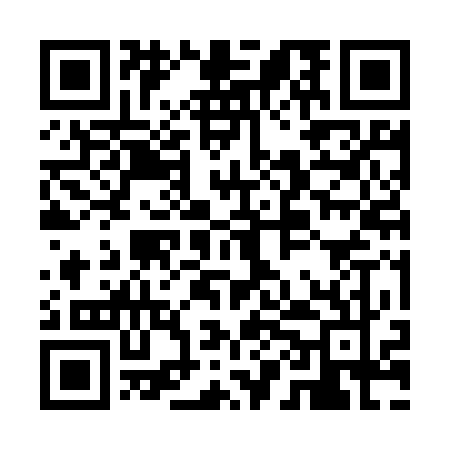 Prayer times for Ulrichshorst, GermanyWed 1 May 2024 - Fri 31 May 2024High Latitude Method: Angle Based RulePrayer Calculation Method: Muslim World LeagueAsar Calculation Method: ShafiPrayer times provided by https://www.salahtimes.comDateDayFajrSunriseDhuhrAsrMaghribIsha1Wed2:475:261:015:068:3611:062Thu2:465:241:005:078:3711:073Fri2:455:221:005:078:3911:074Sat2:455:201:005:088:4111:085Sun2:445:181:005:098:4311:096Mon2:435:171:005:108:4511:107Tue2:425:151:005:108:4611:108Wed2:415:131:005:118:4811:119Thu2:415:111:005:128:5011:1210Fri2:405:091:005:128:5211:1311Sat2:395:071:005:138:5311:1312Sun2:385:051:005:148:5511:1413Mon2:385:041:005:158:5711:1514Tue2:375:021:005:158:5811:1515Wed2:365:001:005:169:0011:1616Thu2:364:591:005:179:0211:1717Fri2:354:571:005:179:0311:1818Sat2:344:561:005:189:0511:1819Sun2:344:541:005:189:0711:1920Mon2:334:531:005:199:0811:2021Tue2:334:511:005:209:1011:2122Wed2:324:501:005:209:1111:2123Thu2:324:481:005:219:1311:2224Fri2:314:471:005:229:1411:2325Sat2:314:461:005:229:1611:2326Sun2:304:451:015:239:1711:2427Mon2:304:431:015:239:1911:2528Tue2:304:421:015:249:2011:2529Wed2:294:411:015:249:2111:2630Thu2:294:401:015:259:2211:2731Fri2:294:391:015:259:2411:27